Las cartografías humanas Proyecto Erasmus + “Bibliotecas Humanas”¿Cómo de humanos son los lugares en los que vivimos y estudiamos? ¿En qué medida contribuyen al bienestar y al desarrollo de las personas? ¿Qué falta? ¿Qué conflictos están subyacentes? ¿Qué retos quedan abiertos?Vamos a reflejar en un mapa los logros, fragilidades y retos de nuestra comunidad local y escolar. Después lo compartiremos con los compañeros de las otras escuelas y veremos lo que tenemos en común, lo que nos diferencia y lo que nos inspira.Para elaborar el mapa nos inspiraremos en la llamada “cartografía social”.  Con ella podemos reflejar la visión global de un territorio a través de un mapa que contiene informaciones sobre el espacio geográfico, social, económico y cultural.  Las informaciones pueden referirse al pasado, presente y futuro. Su objetivo es generar cambios de mejora. Se realiza en grupo, de manera colaborativa.Ejemplos de realizaciones de alumnos: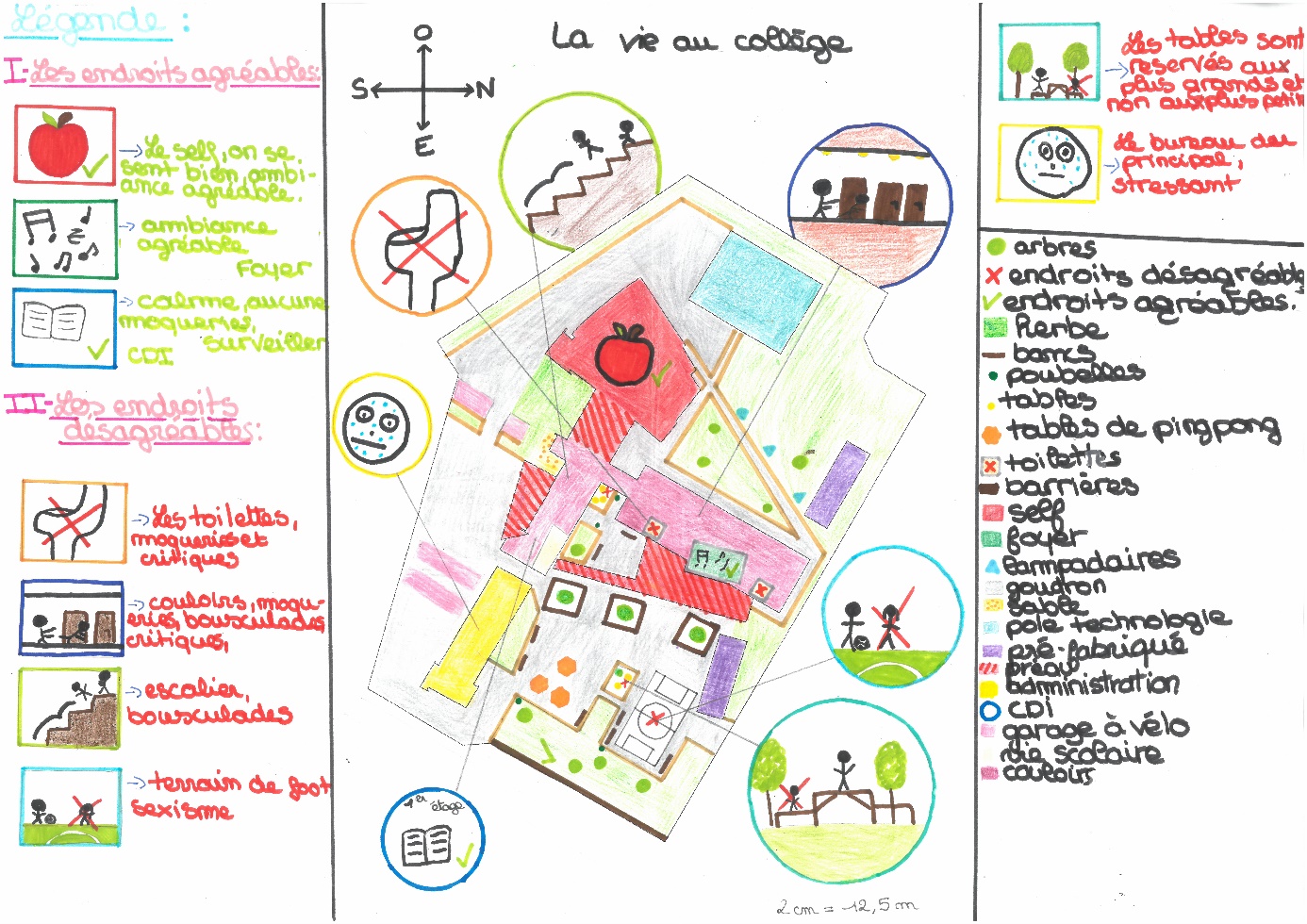 En el siguiente ejemplo se indican los problemas junto a las soluciones (papel rojo = problema / amarillo = solución)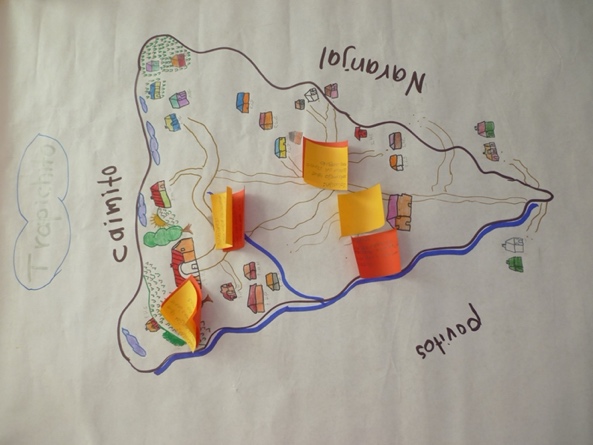 ¿Cómo vamos a trabajar?Antes de empezarUna actividad de reflexión personal. Responderemos al cuestionario “Criterios de la Felicidad Interior Bruta”: https://docs.google.com/forms/d/e/1FAIpQLSeUWHhUPCAZqQGsm5wm_oDD3csiMi-OkS5lGy29DDKtff57Bg/viewform¡Acción!Decidid el mapa que vais a realizar: localidad o escuelaFormad grupos de 3, 4 alumnosPuesta en común de las respuestas al cuestionario Otras preguntas / respuestasElaborad el mapa en función de las respuestas obtenidas:En el mapa tienen que quedar representados:Los puntos de conflictoLos problemas localesLas iniciativas positivasLas soluciones que proponéisUna leyenda para que se entiendan los diferentes símbolos usadosUn título con el lugar del mapa y un hilo director para la reflexión (en forma de pregunta por ejemplo)Compartid el mapa construido y las reflexiones que lleva consigo en los foros del Twinspace con otros 4 grupos de estudiantes del proyecto (1 de cada escuela)¿Qué tenéis en común? ¿Qué os inspiran las realidades de los otros estudiantes? Añadid en vuestro mapa elementos nuevos fruto de vuestra discusión en el foroPublicaremos juntos los 5 mapas: será vuestra cartografía humana comúnACTIVIDADES PRELIMINARES DE VOCABULARIO (para profes de ELE)https://view.genial.ly/5f1ca2842bae010cf05756b4/presentation-describir-un-barriouna-ciudadDocumentos que pueden introducir la actividad o alimentar la reflexión:¿Alguna vez has pensado cómo mejorar tu barrio?: https://youtu.be/VLYWnmmjAocCafé pendiente: https://youtu.be/DeSoh0kWiI8Barrio de San Lorenzo: https://www.elperiodicomediterraneo.com/noticias/castellon/cancion-mejorar-convivencia-barrio-san-lorenzo_1149327.htmlPeluqueros solidarios: https://youtu.be/XuHel011YZcTodos trabajando: https://youtu.be/9aAyAt-Qwpc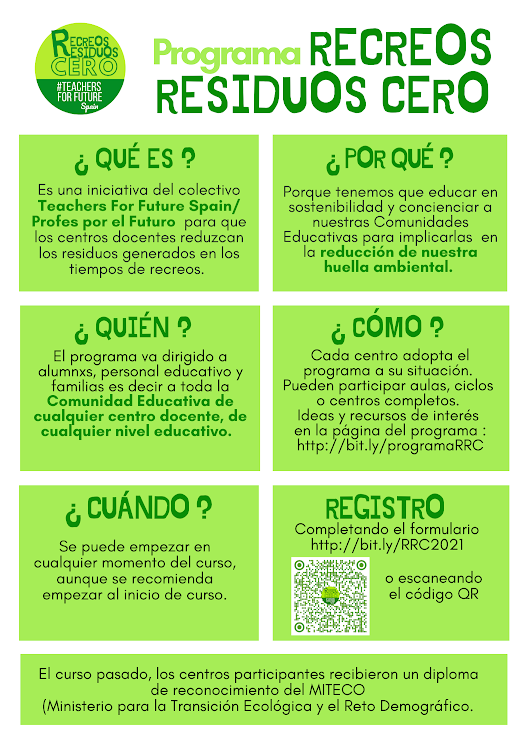 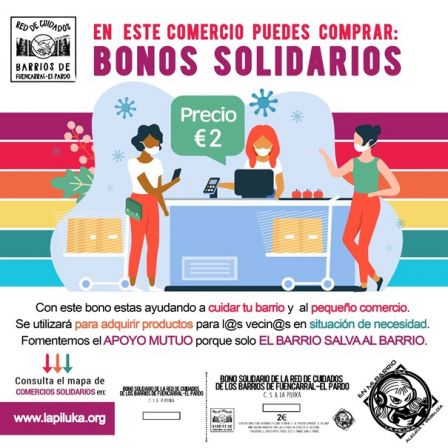 